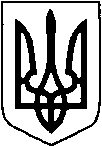 МАР’ЯНІВСЬКА СЕЛИЩНА РАДАЛУЦЬКОГО РАЙОНУ ВОЛИНСЬКОЇ ОБЛАСТІВОСЬМОГО СКЛИКАННЯПРОЄКТРІШЕННЯ__ листопада 2022 року               смт Мар’янівка                                         № 31/__Про внесення змін до рішення Мар’янівської  селищної  ради «Про організацію харчування дітей в закладах дошкільної освіти в 2022 році» від 23.12.2021 №21/6Відповідно до  статей  26, 59 Закону України «Про місцеве самоврядування в Україні», рішень Мар’янівської селищної ради «Про організацію харчування дітей в закладах дошкільної освіти в 2022 році» від 23.12.2021 №21/6, «Про внесення змін до рішення Мар’янівської селищної ради «Про організацію харчування  дітей в закладах дошкільної освіти в 2022 році» від 23.12.2021 №21/6» від 01.02.2022 №23/9, з метою організації харчування дітей у закладах дошкільної  освіти, селищна радаВИРІШИЛА:1. Внести зміни до пункту  2  рішення Мар’янівської селищної ради « Про організацію харчування дітей в закладах дошкільної освіти в 2022 році» від 23.12.2021 №21/6, а саме доповнивши перелік пільгових категорій дітей, які звільняються від оплати за харчування:   - діти, батьки яких є військовослужбовцями ЗСУ, інших утворених відповідно до законів України військових формувань та правоохоронних органів, членам добровольчих формувань  територіальної громади під час виконання ними завдань територіальної оборони України, які беруть участь в АТО/ООС або в бойових діях  на території районів бойових дій з 24 лютого 2022 року. 2. Контроль за виконанням цього рішення покласти на постійну комісію з питань бюджету, фінансів, планування, управління власністю, соціально-економічного розвитку та інвестиційної діяльності, депутатської діяльності та етики, дотримання прав людини, законності та правопорядку. Селищний  голова                                                                         Олег БАСАЛИКОльга Лакиш